Sehr geehrte Erziehungsberechtigte,hiermit möchten wir Ihnen gegenüber unserer Informationspflicht nach Art.13 DS-GVO zur Verarbeitung von personenbezogenen Daten nachkommen. Daten verarbeiten wir in Form von Akten und digital. Im Folgenden informieren wir Sie über den Zweck und die rechtliche Grundlage, auf welcher wir die personenbezogenen Daten Ihres Kindes und von Ihnen erheben und verarbeiten, an wen wir diese Daten weitergeben, wie lange wir Ihre Daten speichern und welche Rechte Sie in Bezug auf Ihre von uns verarbeiteten personenbezogenen Daten haben. Für Rückfragen stehen wir Ihnen gerne zur Verfügung.Rechtliche Grundlage der DatenverarbeitungDie Verarbeitung von personenbezogenen Daten durch die Schule erfolgt gemäß Art. 6 DS-GVO auf der Grundlage des Schulgesetzes NRW (SchulG) und der Verordnung zur Datenverarbeitung I (VO-DV I). Personenbezogene Daten, die nicht unter diese Regelungen fallen, erheben und verarbeiten wir nur mit Ihrer informierten und freiwilligen schriftlichen Einwilligung. Dazu gehören beispielsweise Notfallinformationen, Ihre Telefonnummer am Arbeitsplatz, Ihre private wie berufliche E-Mail Adresse, die Nutzung von Lernplattformen mit personalisierter Anmeldung, Aufnahmen von Fotos, Videos und Audio und Veröffentlichungen auf der Schulhomepage und in der Presse.Zwecke der DatenverarbeitungSchülerverwaltungLeistungsdatenverwaltungZeugniserstellungUnterrichtsplanungSchulstatistikDiagnostik/ Erstellung von Förderempfehlungen/ individuellen FörderplänenSchulpflichtüberwachungKontaktaufnahme mit den ErziehungsberechtigtenEvaluation und QualitätsentwicklungÖffentlichkeitsarbeitErstellung von Fördergutachten (AO-SF Verfahren)Schülerspezialverkehr (an Förderschulen)PraktikumsverwaltungErziehungs- und OrdnungsmaßnahmenAbfragen des SchulträgersDokumentation im KlassenbuchEmpfänger von personenbezogenen DatenWir übermitteln bestimmte Daten regelmäßig oder bei Bedarf an Stellen außerhalb der Schule. Dazu gehört das Schulministerium (IT.NRW) für statistische Auswertung und Planung. Im Rahmen der Schulgesundheitspflege ist es die untere Gesundheitsbehörde, die aufnehmende Schule bei Schulwechsel, Erziehungsberechtigte und SchülerInnen bei Mitteilungen und Zeugnissen, und außerdem noch Jugendamt, Landesjugendamt, Schulaufsicht, Schulträger. Innerhalb der Schule sind die Lehrkräfte Empfänger. Nach Ablauf der Aufbewahrungsfrist wird ein Teil der Daten vom örtlichen Archiv übernommen.Dauer der SpeicherungDie Aufbewahrungsfristen beginnen mit Ablauf des Kalenderjahres, in dem die Akten oder Dateien abgeschlossen worden sind, jedoch nicht vor Ablauf des Kalenderjahres, in dem die Schulpflicht endet, sofern nichts Anderes bestimmt ist. Ihre Pflichten als BetroffenerAls Erziehungsberechtigter sind Sie nach § 3 Abs. 1 VO-DV I verpflichtet, uns die gemäß VO-DV I, Anlage 1, Abs. A, 1 erforderlichen personenbezogenen Daten bereitzustellen. Erteilen Sie vorsätzlich oder fahrlässig keine, unrichtige oder unvollständige Auskunft, begehen Sie eine Ordnungswidrigkeit, die nach § 10 VO-DV I mit einer Geldbuße geahndet werden. Ihre Rechte als BetroffenerFür personenbezogene Daten, deren Verarbeitung auf Ihrer Einwilligung beruht, kann diese Einwilligung für die Zukunft jederzeit widerrufen werden. Dabei kann der Widerruf auch nur auf einen Teil der Daten bezogen sein. Durch den Widerruf der Einwilligung wird die Rechtmäßigkeit der aufgrund der Einwilligung bis zum Widerruf erfolgten Verarbeitung nicht berührt. Im Falle des Widerrufs werden entsprechende Daten zukünftig nicht mehr durch uns genutzt und unverzüglich aus unserem Datenbestand gelöscht. Soweit die Einwilligung nicht widerrufen wird, gelten die oben genannten Löschfristen von 20 bzw. 5 Jahren.Gegenüber der Schule besteht ein Recht auf Auskunft über Ihre personenbezogenen Daten. Ferner haben Sie grundsätzlich ein Recht auf Berichtigung​, Löschung​ oder Einschränkung​, ein Widerspruchsrecht​ gegen die Verarbeitung und ein Recht auf Datenübertragbarkeit​. Zudem steht Ihnen ein Beschwerderecht bei der Datenschutzaufsichtsbehörde zu. Landesbeauftragte für Datenschutz und Informationsfreiheit Nordrhein-WestfalenPostfach 20 04 4440102 Düsseldorf Tel.: 0211/38424-0 Fax: 0211/38424-10E-Mail: poststelle@ldi.nrw.deWeitergehende Informationen:Datenverarbeitende StelleJahnschule KamenHeimstr. 28, 59174 Kamenverwaltung@jahnschule-kamen.deTel.: 02307/933160, Fax: 02307/933161DatenschutzbeauftragterBehördlicher Datenschutzbeauftragter beim Schulamt für den Kreis UnnaAnsprechpartner: Herr Tobias HeiburgDatenschutzbeauftragter.schulamt@kreis-unna.deFriedrich-Ebert-Straße 17, 59425 UnnaTel.: 02303/27-0VerantwortlicheAnja Bolz (Schulleiterin)Tel.: 02307/933160verwaltung@jahnschule-kamen.destellvertretende VerantwortlicheHeike Schott (Konrektorin)02307/933160verwaltung@jahnschule-kamen.deBetroffeneRechtliche GrundlageSchülerinnen und Schülergemäß § 120 Abs. 1 Satz 1, Abs. 3 in Verbindung mit § 3 SchulGElterngemäß § 123 SchulGVerpflichtetegemäß § 41 SchulGNrDatenartenAufbewahrungszeit/ Löschfrist1Zweitschriften von Abgangs- und Abschlusszeugnissen50 Jahre2Schülerstammblätter20 Jahre3Zeugnislisten, Zeugnisdurchschriften, (soweit es sich nicht um Abgangs- und Abschlusszeugnisse handelt), Unterlagen über die Klassenführung (Klassenbuch, Kursbuch), Akten über Schülerprüfungen10 Jahre4alle übrigen Daten5 Jahre5von Lehrkräften mit Genehmigung der Schulleitung auf privaten Computern verarbeitete personenbezogene Daten1 Jahr (nach Abgabe des Schülers, ab Ende des Kalenderjahres)6Veröffentlichungen auf der SchulhomepageUnbegrenzte Speicherung, soweit nicht durch eine Einwilligung anders geregelt7Führen einer Schulchronik: 1. Name, Geburtsname, Vorname, Geschlecht, 2. Geburtsdatum, Geburtsort, Geburtsland, 3. Anschrift, 4. Daten über die Dauer des Besuchs der Schule.unbegrenzte SpeicherungSchulgesetz NRWVO-DV I https://www.schulministerium.nrw.de/docs/Recht/Schulrecht/Schulgesetz/Schulgesetz.pdf 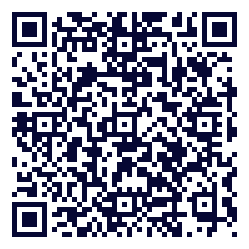 https://www.schulministerium.nrw.de/docs/Recht/Schulrecht/Verordnungen/VO-DV_I.pdf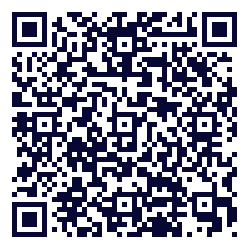 